Занятие по функциональной грамотности № 1, 9 классКомплексное задание «Полочка в шкафу»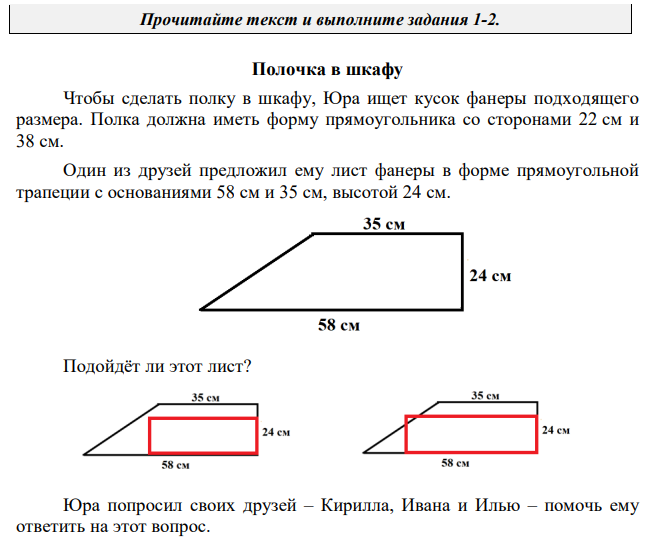 1. Мнения Кирилла и Ивана разошлись. Кирилл: Я считаю, что лист фанеры подойдёт, если площадь листа фанеры больше площади полки.Иван: Я считаю, что любой лист фанеры не подойдёт, если бо́льшая сторона полки больше, чем меньшее основание листа фанеры.Согласны ли вы с аргументами ребят? Подчеркните нужное. Если не согласны, приведите контрпример.Мнение Кирилла: Согласен / Не согласенКонтрпример: _________________________________________________________________Мнение Ивана: Согласен / Не согласенКонтрпример: _________________________________________________________________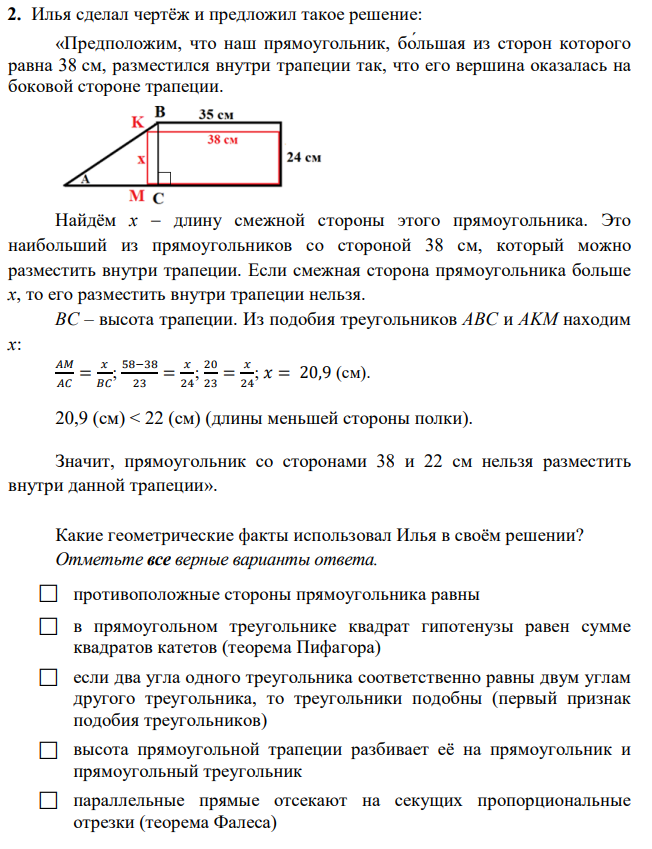 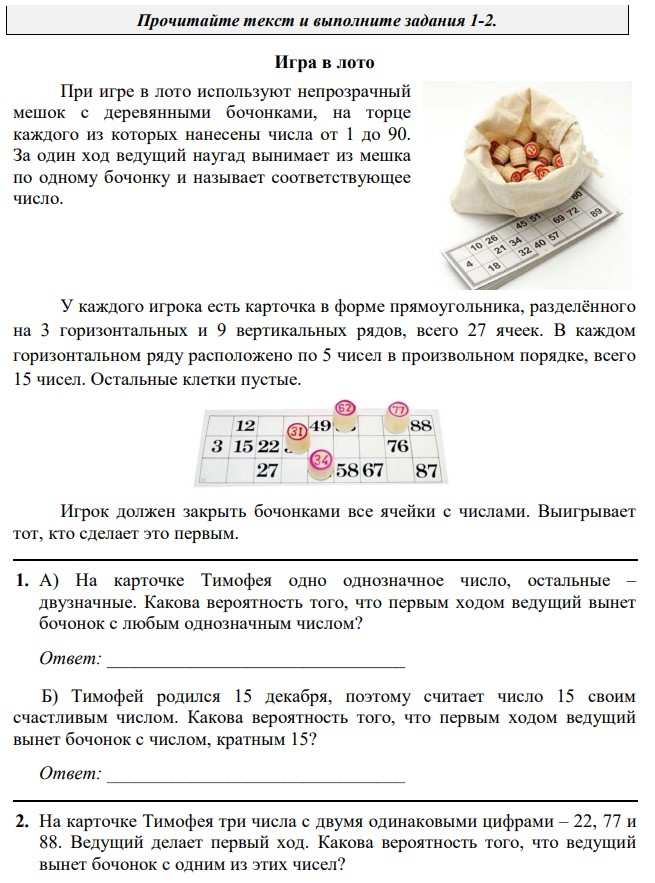 